О выполнении решений ученого совета в первом полугодии 2023-2024 учебного годаНа первое полугодие 2023-2024 учебного года запланировано и проведено 5  заседаний Ученого совета, проведено 7 (2 внеочередных заседаний). На рассмотрение было вынесено 12 вопросов.  На заседаниях Ученого совета рассматривались вопросы, касающиеся итогов работы коллектива Университета за отчётный период и задачи на 2023–2024 учебный год, о перспективах грантового, программно-целевого и других видов бюджетного финансирования НИР, о присуждении образовательных грантов и льгот по оплате за обучение, о готовности общежитий на 2023-2024 учебный год, о трудоустройстве выпускников, о итогах деятельности лаборатории Lab-Network, о рекомендации ППС университета на участие в конкурсе Лучший преподаватель года и т.д.По 4 вопросам информация была принята к сведению. По остальным рассмотренным вопросам принято – 7 решений, состоящих из 24 пунктов.На сегодняшний день по выполнению решений ученого совета:Невыполненных – нетИз них не подошли сроки исполнения – 6 решений Невыполненных в срок – нет«Ахмет Байтұрсынұлы атындағы Қостанай өңірлік университеті» КЕАҚ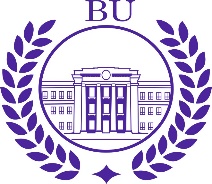 НАО « Костанайский  региональный университет имени Ахмет Байтұрсынұлы»АНЫҚТАМА ғылыми  кеңес отырысына27.12.2023 ж. Қостанай қаласыСПРАВКА на заседание ученого совета27.12.2023 г. город Костанай